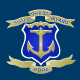 State of Rhode IslandDepartment of AdministrationHuman Resource Program AdministratorThe State of Rhode Island has the following opportunity available within the Department of Administration.Human Resource Program Administrator:Reporting to the Deputy Personnel Administrator -Human Capital Management, this position is responsible for supporting the strategy, design, implementation, ongoing evaluation, delivery and compliance of all compensation and classification programs for Executive Branch agencies in the State of Rhode Island.  Works with Deputy Personnel Administrator – Human Capital Management and human resources executive leadership providing services for all agencies and programs within State government related to compensation strategy, programs and analysis, job classification (descriptions) evaluation and reviews, civil service and non-civil service examinations, and consultation on organizational design.  The qualified candidate will partner frequently with HR Business Partners and HR COE partners to ensure plans are aligned with realistic goals and objectives and effective and timely communication and administration.  

This position requires an experienced senior management compensation and classification professional and leader with a commitment to serving as a strategic partner with state agencies and key partners to advise, influence and educate on compensation and classification issues and programs designed to support the agencies’ goals and organizational growth.  Qualifications:Graduation from a college of recognized standing with specialization in business management or public administration; andExperience gained through employment in a responsible management position performing research studies and analyzing the effectiveness of policy and reports A career progression of increasingly more responsible positions overseeing compensation programs and strategy within a highly regulated environment; Advanced technical, analytical and quantitative skills as well as the ability to take on complex problems and apply leading edge thought to identify and implement solutions; Advanced written and verbal communication skills;To Apply: Please visit the Apply RI Website at www.apply.ri.govThe State of Rhode Island is An Equal Opportunity Employer